 Муниципальное бюджетное дошкольное образовательное учреждение 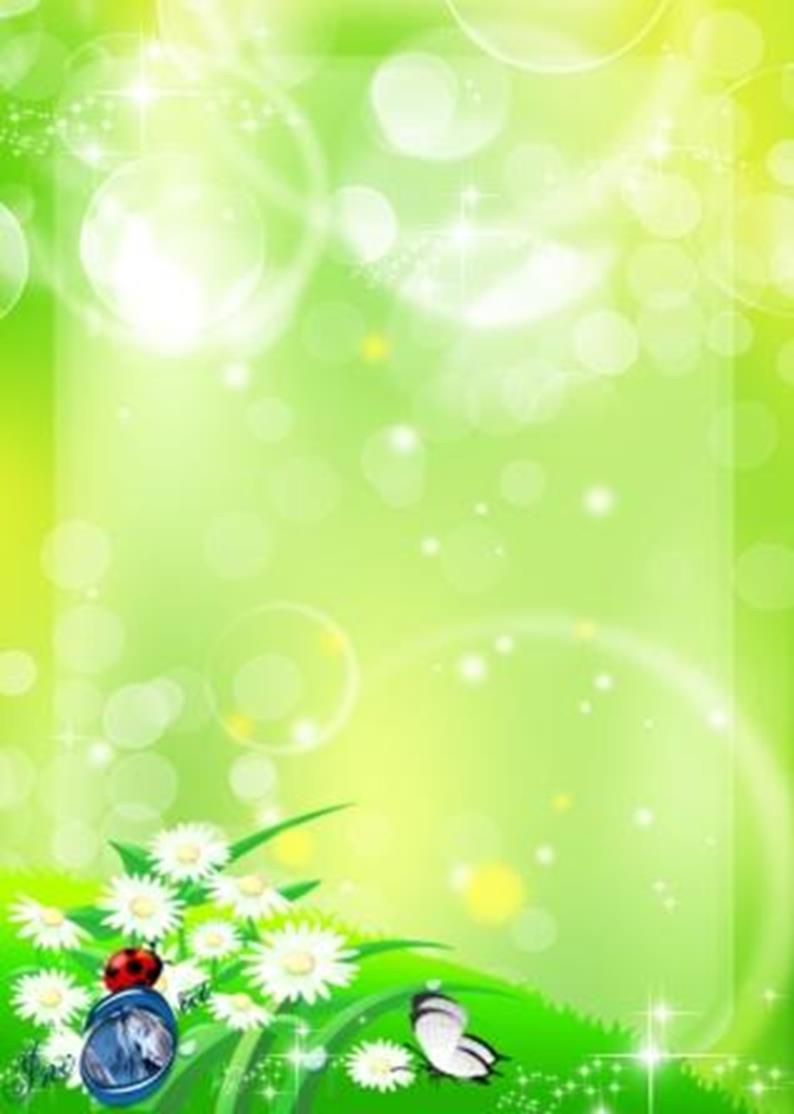 «Детский сад общеразвивающего вида №88»муниципального образования г.БратскаЭкологический брейн-ринг в средней группе                     Подготовил: Смирнова М.В.2020 годЦель: Повышение экологической культуры детей, воспитание культуры природолюбия. 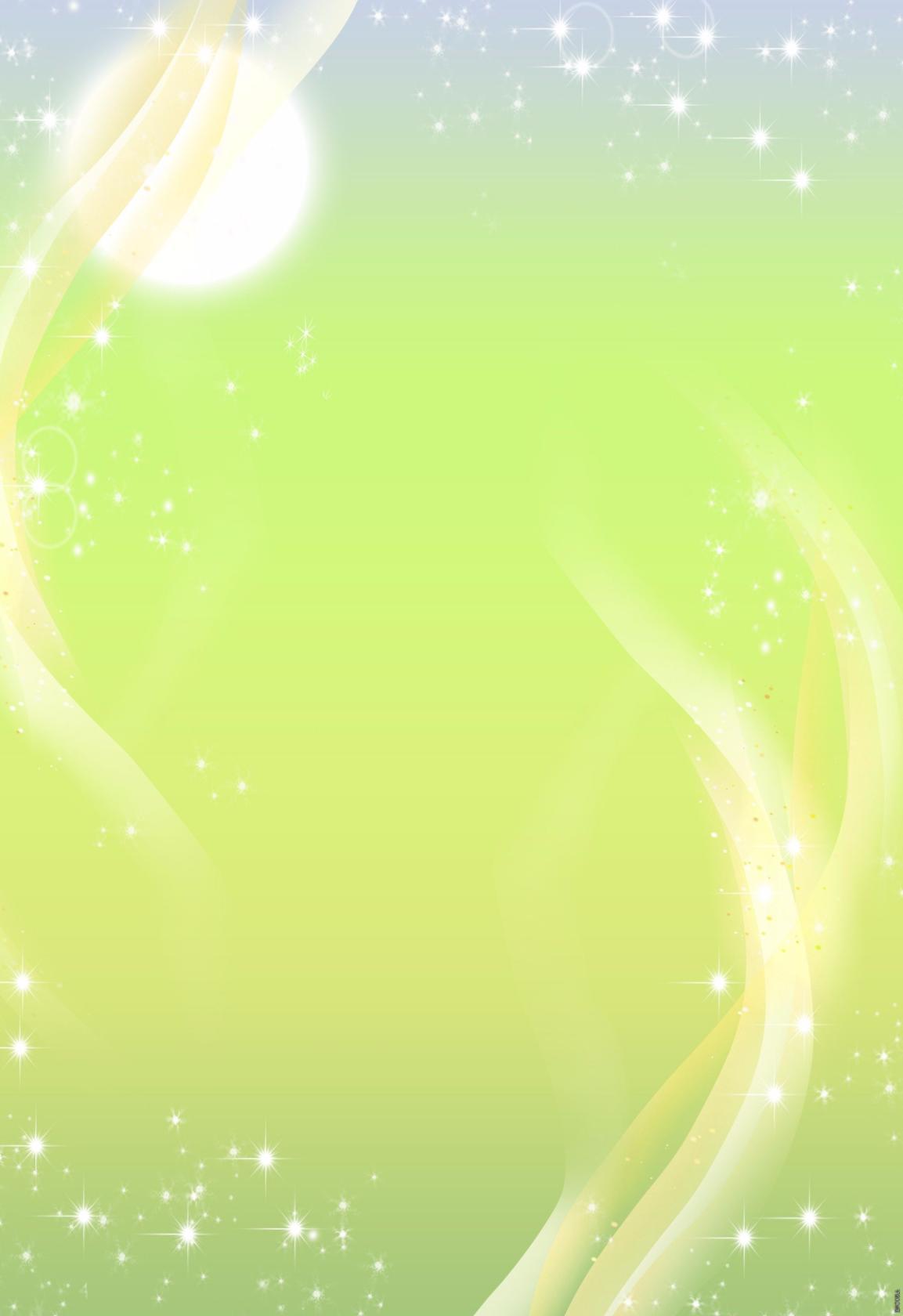 Задачи: 
Образовательные: Закрепить у детей знания о культуре поведения в природе и умение правильно оценивать поступки окружающих. 
Развивающие: Развивать познавательный интерес к миру природы, развивать логическое и творческое мышление, внимание, умение делать простые выводы, умозаключения.
Воспитывающие: Воспитывать чувства коллективизма. Создать у детей радостное настроение, вызвать эмоциональную отзывчивость, способствовать развитию интереса к экологической деятельности.Оборудование:Ход игрыЗвучит спокойная музыка, родители сидят в зале, дети рассаживаются по местам, ведущий читает стихотворение:Мы речь свою ведём о том,Что вся Земля - наш общий дом -Наш добрый дом, просторный дом-Мы все с рождения в нём живём.Ещё о том ведём мы речь,Что мы наш дом должны беречь.Давай докажем, что не зряНа нас надеется Земля!В: - Здравствуйте, дети, здравствуйте уважаемые взрослые. Здравствуйте, все, кто сегодня с нами на нашей экологической игре.  Мы сегодня собрались в этом зале, чтобы провести познавательно-развлекательную игру Экологический  Брейн-ринг - "Сохраним природу- сохраним жизнь ". Решению мелких, но зато насущных экологических задач посвящена наша сегодняшняя игра. Надеемся, что сегодня мы с вами увидим яркую игру, услышим интересные, полные ответы наших эрудитов.Прошу капитанов представить свои команды (название, девиз)Команда «Любознайки»Девиз: Наш девиз: «Береги свою планету - ведь другой на свете нету».Команда «Почемучки».Девиз: «Знает каждый, ты и я, природу обижать нельзя!»Давайте поприветствуем друг друга Аплодисментами! Знакомство состоялось, а теперь пора приступить к игре. Желаем всем удачи! Пусть победит сильнейший!Как Вы знаете, у любой игры есть правила, и брейн-ринг не исключение. Послушайте правила игры:1. В игре принимают участие 2 команды.2. Игра состоит из 5 раундов, которые содержат общие вопросы по экологии.3. За правильный ответ команда получает балл. 4. Если кто-то не ответил на вопрос, ход переходит к команде противника. 5. Команда, набравшая большее количество баллов, занимает 1 место.6. Правильность ответов оценивает жюри. 7. Представление членов жюри.
Жюри, как видите, у нас достойно уважения.
Им приходилось, и не раз, оценивать сражения!
За каждый конкурс жюри будет присуждать один балл.А оценивать нас будут:______Давайте поприветствуем наше жюри и наши команды.Мы начинаем наш Экологический Брейн-ринг «Сохраним природу – сохраним жизнь». Мы желаем всем успехов в состязании. Пусть победит сильнейший!Первый раунд "Разминка":Команды должны за одну минуту ответить на максимальное количество вопросов. А жюри, при помощи песочных часов, засекают время и следят за правильностью ответов.Вопросы для команды «Любознайки»:1. Домик для птиц, сделанный руками человека? (Скворечник)2. Когда орешки белка запасает? (осенью)3. Зимняя квартира медведя? (Берлога)4. Когда листва с деревьев опадает? (Осенью)5. Что такое зеленый покров Земли? (трава)6.Муха, комар, бабочка, стрекоза, муравей - кто это? (насекомые)7. У какой птицы красная грудка? (у снегиря)Вопросы для команды "Почемучки"1. Когда в саду малина поспевает? (летом)2. Квартира лисы (Нора)3. Какая птица лечит деревья? (Дятел)4 .Дерево с белой корой? (Берёза)5. Когда сосулька капает и тает? (весной)6. Ворона, скворец, воробей, ласточка – кто это? (птицы)7. У какого насекомого крылышки красные с черными точками? (у божьей коровки)На этом первый конкурс «Разминка» закончен, вы отлично справились и порадовали меня! Пока жюри подсчитывает ответы, мы с вами послушаем стихи, которые нам приготовили ребята. 1 ребенок:
Берегите землю! Берегите!
Любите родную природу:
Озера, леса и моря.
Ведь это же наша с тобой
Навеки родная земля!2 ребёнок:
Давайте будем беречь планету – 
Во всей Вселенной похожей нету,
Во все Вселенной только одна,
Для жизни и дружбы она нам дана! 
3 ребенок:
Наша планета Земля
Очень щедра и богата:
Горы, леса и поля-
Дом наш родимый, ребята!Кто победил в первом раунде, мы узнаем у жюри. Слово жюри…Я объявляю Второй раунд  «Кто где живет»:Ребята у всех животных есть свой дом. То место, где ему лучше всего. В другом месте ему будет плохо, неуютно. У Вас на столе лежат  карточки с картинками,  на которых изображены  места обитания животных. Вам необходимо самостоятельно сделать свой выбор, разложить животных на свое место. После выполнения Вам нужно будет объяснить свой выбор. Игра «Кто где живет?»Пока игроки обдумывают свои ответы, я проведу игру с болельщиками Экологического Брейн-ринга  - "Сохраним природу- сохраним жизнь ". Я буду говорить вам действия, а вы отвечать, если поступок хороший, вы хлопаете в ладоши и говорите "да", если плохой, то топаете ногами и говорим "нет"! Слушайте внимательно:Конкурс для болельщиков  «Ответь быстро»
Вы должны отвечать только ДА или НЕТ.
Если я приду в лесок и сорву ромашку ? (нет)
Если съем я пирожок и выброшу бумажку? (нет)
Если хлебушка кусок на пеньке оставлю? (да)
Если ветку подвяжу, колышек поставлю ? (да)
Если разведу костёр, а тушить не буду ? ( нет)
Если сильно насорю, а убрать забуду? (Нет)
Если мусор уберу, банку закопаю?(да)
Я люблю свою природу, я ей помогаю (да)Наши команды выполнили задание, давайте их послушаем…. Отдаём карточки жюри, они подсчитают результаты 2 раунда. А мы с вами споём песенку:«Светит солнышко для всех»Предоставляем слово жюри….Мы начинаем третий раунд «Живое – неживое». Детям предлагается выбрать любую картинку и поместить ее на нужную карточку. После выполнения задания, объясняя свои действия. Игра «Живое-неживое»Пока жюри оценивает третий раунд, мы с вами будем отгадывать экологические загадки:ЗАГАДКИСлово жюри. Кто же победил в третьем раунде!?Я объявляю четвёртый Раунд «Как растет цветок?»У Вас на столе лежат карточки с изображением определенного этапа роста  цветка. Вы должны выложить  эти карточки по порядку.Молодцы, команды. Пока жюри выставляют баллы за четвёртый раунд, мы с Вами  поиграем в  игру "Прилетели птицы" Я называю птиц, если делаю ошибку, вы должны хлопать в ладоши: Прилетели птицы: голуби, синицы, мухи и стрижи…Прилетели птицы: голуби, синицы, аисты, вороны, галки, макароны…Прилетели птицы: голуби, куницы…Прилетели птицы: голуби, синицы, страусы, стрижи…Прилетели птицы: голуби, синицы, чибисы, чижи, галки и стрижи, комары, кукушки…Прилетели птицы: голуби, синицы, галки и стрижи, чибисы, чижи, аисты, кукушки, даже совы – сплюшкиСлово жюри.Ну, что ж вот и последний Пятый раунд. «Правила друзей природы».
Вспомните правила друзей природы ? (Называют правила по очереди).
Молодцы, ребята. Я надеюсь, когда вы будете отдыхать на природе, вы будете помнить о том, как нужно вести себя, чтобы не навредить природе. Игра «Берегите природу»Жюри подводит  итоги пятого раунда!Ведущий: предлагаю вам посмотреть презентацию на тему: Берегите природуЖюри подводит итоги брейн-рига. Вот и закончилась наша игра! Вы показали хорошие знания о природе. Поэтому праву вас всех можно назвать знатоками природы. И так все баллы подсчитаны, предоставляем слово нашему жюри.Объявление баллов, победителей, награждение победителей и вручение подарков для всех участников и болельщиков.Ведущий: Мы сегодня с вами не скучали,А с удовольствием играли.И пусть была остра борьба,Успех решила не судьба,А только ваши знания!Мы поздравляем победителей!Давайте будем беречь планету,Во всей вселенной похожей нет,Во всей вселенной совсем одна,Что будет делать без нас она.Вручение памятных призов.